Cost: $26.00 per shirtPay by check only - print student’s name on check if not the sameMake check payable to VAPSS–ORDERS ARE DUE BY September 5th, 2014!Indicate quantity for desired polo shirt size below. Mail this form and check to the address at the bottom*This is a recommended purchase for students*Faculty, Staff, Family members, and friends may also purchaseCheck sizes carefully!  There are no exchanges!**Especially for ladies, the polo will come in a lady’s cut for better fitting. Questions??  Please email Thuy-Duong Lam (tdlam3@uh.edu) or Vicky Nguyen (Nguyenmvicky@gmail.com)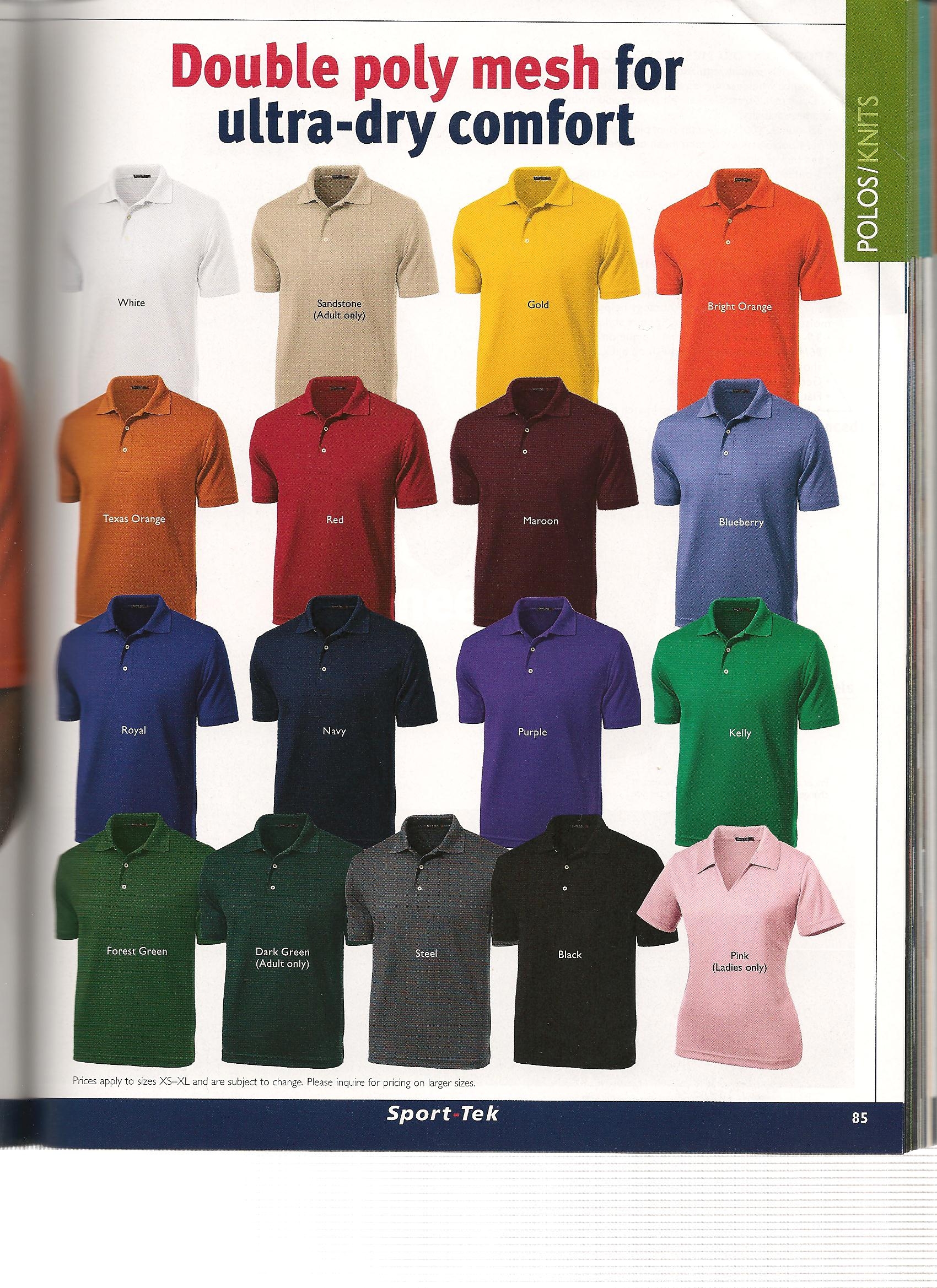 UH COP Logo will be on the left chest in white lettering. Name_________________________________________________________________Address_________________________________________________________________Phone_________________________________________________________________Email_________________________________________________________________Expected Graduation Year ____________________$$$ AMOUNT ENCLOSED ___________Expected Graduation Year ____________________$$$ AMOUNT ENCLOSED ___________MENMENMENMENShirt SizeEquiv. Chest MeasurementQuantityColorSmall 34-36 Medium38-40 Large42-44X-Large46-48 XX-Large50-52 XXX-Large54-56 WOMEN**WOMEN**WOMEN**WOMEN**WOMEN**Shirt SizeEquiv. Dress SizeEquiv. Bust MeasurementQuantityColorX-Small0-3Small 4-632-33 Medium8-1034-35 Large12-1436-38 X-Large16-1840-42 XX-Large20-22